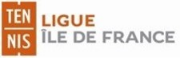 
Engagement pour la Division Prénationale Ile de France
Interclubs Seniors 2022
Je soussigné, ……………………………………………………………………………………………………………………………………..,Président(e) du club ……………………………………………………………code club : ………………………………………..atteste par la présente que l’équipe  Dames / Messieurs (rayer la mention inutile)de mon club participera à l’édition 2022 du Championnat Prénationale Ile de France Seniors 2021 qui se déroulera en mai 2022.Dans ce cadre, je confirme avoir été informé, qu’en cas de retrait de mon équipe ou de forfait général, mon club s’expose à une sanction telle que définie dans les Règlements Sportifs de la Ligue pour la Prénationale.Correspondant de votre club pour l’équipe engagée : - Nom – Prénom :- adresse mail :- téléphone : Fait à …………………………….………..………………., le …………………………………………. 2021Signature …………………………………………………………………………..Merci de retourner ce formulaire complété avant le 15 septembre 2021, par mail à philippe.joliot@fft.fr.